Art. 1. Disposizioni di carattere generale1. Il presente codice definisce, in applicazione dell’articolo 54, comma 5, del Decreto Legislativo 31 marzo 2001, n. 165, come riformulato a seguito dell’entrata in vigore dell’articolo 1, comma 44, Legge n. 190/2012 e del D.P.R. n. 62/2013, i doveri di diligenza, lealtà, imparzialità e servizio esclusivo alla cura dell’interesse pubblico, nel rispetto dei principi di buon andamento ed imparzialità dell’azione amministrativa (art. 97 della Costituzione) nonché dei principi di fedeltà ed osservanza della Costituzione, che il personale, incluso quello con qualifica dirigenziale, è tenuto a osservare. A tal fine i dipendenti si impegnano a svolgere la propria attività nel rispetto della legge perseguendo l’interesse pubblico senza abusare della posizione e del potere di cui sono titolari, evitando situazioni e comportamenti che possano nuocere agli interessi o all’immagine della Pubblica Amministrazione.2. Le disposizioni del presente codice specificano e integrano le previsioni contenute nel codice di comportamento dei dipendenti delle pubbliche amministrazioni approvato con decreto del Presidente della Repubblica 16 aprile 2013, n. 62 (di seguito “codice generale”), che costituisce la base minima di ciascun codice di comportamento adottato dalle varie amministrazioni e le cui disposizioni devono ritenersi integralmente richiamate. Relativamente alle dichiarazioni concernenti l’insussistenza di cause di inconferibilità ed incompatibilità, si fa riferimento alla Deliberazione ANAC n. 833/2016 recante “Linee guida in materia di accertamento delle inconferibilità e delle incompatibilità degli incarichi amministrativi da parte del responsabile della prevenzione della corruzione. Attività di vigilanza e poteri di accertamento dell’A.N.AC. in caso di incarichi inconferibili e incompatibili”. Il presente codice recepisce infine i contenuti della deliberazione dell’Autorità Nazionale Anticorruzione (ANAC) n. 177 del 19 febbraio 2020 recante “Linee Guida in materia di Codici di Comportamento delle Amministrazioni Pubbliche”.3. La violazione delle disposizioni del presente Codice costituisce fonte di responsabilità disciplinare.Art. 2 Ambito di applicazione1. Il presente Codice si applica a tutti i dipendenti del Comune di Ilbono.2. Gli obblighi di condotta previsti dal codice generale e dal presente codice sono applicabili anche a tutti i collaboratori e consulenti, con qualsiasi tipologia di contratto o incarico, nonché nei confronti dei collaboratori a qualsiasi titolo di imprese fornitrici di beni o servizi in favore dell’amministrazione, per quanto compatibili. A tal fine, nei provvedimenti di incarico e nei contratti di collaborazione, consulenza e servizi, sono inserite apposite clausole di risoluzione o decadenza dal rapporto in caso di violazione degli obblighi in essi specificamente indicati, in quanto giudicati compatibili, fatta salva la possibilità, per l’ente, di stabilire obblighi ulteriori individuati sulla base del tipo di collaborazione prestata.3. Le disposizioni contenute nel codice generale e nel presente codice costituiscono norme di principio per l’attività degli enti controllati da questo comune, compatibilmente con la disciplina di settore e le norme di cui al d.lgs. n. 231 del 2001.Art. 3 – Principi generali1. I dipendenti del Comune di Ilbono devono conformare la propria condotta ai doveri istituzionali di servire la collettività con diligenza, rettitudine e trasparenza, nel rispetto dei principi di buon andamento ed imparzialità dell’Amministrazione e dei principi di disciplina ed onore nell’adempimento delle funzioni pubbliche.2. A tal fine vanno evitate situazioni e comportamenti che possono nuocere agli interessi o all’immagine della Amministrazione e rispettati i principi illustrati di seguito, da intendersi quale ulteriore ed aggiuntiva specificazione dei principi generali contenuti nel Codice di Comportamento dei pubblici dipendenti:_ L’ ASCOLTO:- Assumere un comportamento rispettoso e leale nei rapporti con i cittadini/utenti tenendo conto delle esigenze degli stessi;- Assistere e consigliare i cittadini/utenti ai fini dell’erogazione dei servizi forniti, in particolare nei confronti di coloro che sono affetti da disabilità, persone che trovano difficoltà ad accedere all’erogazione dei servizi e persone che trovano difficoltà ad esprimersi nella lingua italiana;- Trattare i reclami e le critiche da parte dei cittadini con serietà e considerarle, qualora costruttive, come opportunità di miglioramento;- Verificare sempre di aver compreso con chiarezza le richieste o le segnalazioni ricevute;_ LA CORRETTEZZA E LA TRASPARENZA:- Garantire che le decisioni assunte nel lavoro siano oggettive, indipendenti, imparziali ed apolitiche;- Garantire che il processo decisionale rispetti i più elevati principi etici;- Adempiere agli obblighi di segnalare ogni sospetto di illeciti, compresi i comportamenti non coerenti con il presente Codice;- Comunicare sempre situazioni di conflitto di interessi che potrebbero, ora od in futuro, essere viste come un'ingerenza nell’espletamento del dovere del dipendente pubblico;- Assicurare che la condotta privata non confligga con l’integrità del servizio e la capacità di eseguire il proprio dovere;- Avere cura di adottare le misure per assicurare che ogni commento fatto sia inteso come rappresentante le opinioni personali e non quelle dell’Ente, nella consapevolezza del fatto che i commenti personali su una questione pubblica possano compromettere la capacità di svolgere i doveri del proprio ruolo in maniera imparziale ed indipendente;- Gestire regali, benefici o ospitalità in accordo con quanto previsto dalla legge;- Non abusare delle informazioni cui il dipendente ha accesso o delle relazioni che derivano dal suo lavoro per perseguire o sollecitare interessi personali;- Rendere pubblici, chiari e manifesti i risultati del lavoro e le modalità adottate per realizzarlo;- Pubblicare sul sito internet e rendere disponibili presso i punti di contatto col cittadino tutte le informazioni relative alla modulistica, ai procedimenti e ai tempi stabiliti per la loro conclusione;- Comunicare, in caso di slittamento dei tempi di risposta, il motivo del prolungamento dei termini;- Comunicare gli orari e i recapiti di servizio;_ RESPONSABILITÀ:- Garantire la raccolta e conservazione dei dati personali in modo sicuro, limitandone l’accesso a chi vi ha diritto secondo legge;- Garantire che l’accesso alle informazioni personali sia limitato a quelle necessarie allo svolgimento dei propri compiti in relazione allo scopo formale da rendere evitando l’accesso alle informazioni per scopi che non vi corrispondono;- Garantire che le credenziali di accesso ai sistemi informatici assegnate dall’Ente siano strettamente personali e non vengano comunicate a terzi;- Conoscere e rispettare le norme vigenti, che riguardano la pubblica amministrazione;- Rispettare la puntualità degli impegni lavorativi;- Prestare attenzione alla sicurezza propria, dei colleghi e degli utenti nell'organizzazione di spazi e attività lavorative;- Rispettare l'ambiente e valutare l'impatto delle proprie azioni su di esso;- Tenere conto delle conseguenze che le nostre azioni e decisioni possono avere in prospettiva sui singoli e sulla comunità;_ ORIENTAMENTO AL SERVIZIO:- Rispettare ed applicare le decisioni sovraordinate anche quando non corrispondono alle nostre opinioni personali;- Essere puntuali soprattutto nel caso in cui la propria attività lavorativa si svolga a contatto col pubblico;- Svolgere il proprio lavoro nel rispetto dei tempi previsti dalle norme per la durata dei procedimenti e dei processi amministrativi;- Raccogliere le segnalazioni e le proposte provenienti dai cittadini e dare risposta ai nostri interlocutori;_ EFFICIENZA:- Utilizzare le risorse a disposizione in modo efficiente ed economicamente vantaggioso;- Garantire un uso appropriato delle risorse e delle strutture pubbliche ed evitare sprechi o l’uso non conforme allo scopo legittimo delle risorse assegnate;- Partecipare, secondo competenza, ai processi di gestione della performance;- Creare archivi informatici condivisi, nel rispetto della tutela dei dati personali;- Promuovere lo scambio di buone pratiche tra settori in un’ottica di semplificazione amministrativa;- Essere sempre aggiornati sulle disposizioni dell'Amministrazione;_ EFFICACIA:- Garantire la dovuta diligenza nell’effettuare la propria prestazione e dimostrare i più elevati standard di correttezza procedurale e di equità nel prendere decisioni;- Esercitare le proprie competenze, anche quando corrispondono ad un pubblico potere, esclusivamente per lo scopo per il quale sono state conferite;- Consultare le strutture interne e i colleghi competenti in materia, per ottimizzare attività e procedure;- Organizzare le attività lavorative in modo da gestire le priorità e rispettare le scadenze;_ INNOVAZIONE E CREATIVITÀ:- Contribuire attivamente allo sviluppo ed al miglioramento della pianificazione e dei processi dell’Ente, anche attraverso modalità innovative di forniture dei servizi;- Assecondare le necessità di cambiamento attraverso l’innovazione;- Trovare soluzioni in tempi congrui ai problemi;- Mantenere un atteggiamento propositivo e proattivo verso il proprio lavoro;- Monitorare e gestire le criticità anche proponendo metodologie di lavoro alternative;_ VALORIZZAZIONE DELLE PERSONE:- Contrastare qualsiasi forma d’intimidazione, ostilità, isolamento, indebita interferenza o condizionamento, molestia di qualunque tipo e genere;- Mantenere e sviluppare le proprie competenze e conoscenze professionali anche attraverso l’autoformazione;- Condividere le proprie conoscenze e competenze senza riserva con i colleghi;- Segnalare i bisogni formativi;- Partecipare alle attività formative proposte;- Favorire l’inserimento dei nuovi colleghi;_ FARE SQUADRA:- Lavorare insieme in uno spirito di apertura mentale, onestà e trasparenza che incoraggi le buone relazioni, la collaborazione e la comunicazione reciprocamente rispettosa;- Condividere obiettivi, metodologie e strumenti di lavoro con tutti i colleghi coinvolti nel processo;- Valorizzare l'apporto di tutti al raggiungimento degli obiettivi;Art. 4 Regali, compensi ed altre utilità1. Il dipendente non chiede, per sé o per altri, né accetta regali o altre utilità quale corrispettivo per compiere o per aver compiuto un atto d’ufficio, nell’esercizio delle proprie funzioni, e comunque non accetta regali o altre utilità da soggetti che possono trarre benefici da decisioni o attività inerenti al proprio operato, né da soggetti nei cui confronti è o sta per essere chiamato a svolgere o a esercitare attività o potestà proprie dell’ufficio ricoperto.2. Il dipendente non chiede per sé o per altri, né accetta regali o altre utilità, da un proprio subordinato, né dai suoi parenti o conviventi. Il dipendente non offre regali, o altre utilità, a un proprio sovraordinato, né a suoi parenti o conviventi.3. Il dipendente deve tenere un comportamento tale da disincentivare e prevenire l’offerta di regali o di altre utilità da parte di terzi, anche attraverso una corretta informazione circa il carattere doveroso del proprio operato, rientrante nelle attività ordinarie assegnatagli. Pertanto, è assolutamente vietata l’accettazione di somme di denaro, anche sotto forma di buoni sconto, buoni acquisto, ricariche telefoniche, carte prepagate o similari.4. Non rientrano nel divieto di cui sopra i buoni sconto o assimilati diretti alla generalità dei dipendenti, indirizzati e gestiti dai comitati ricreativi dei lavoratori, né, se in modica quantità, i gadget promozionali, quali ad es. agende, calendari o similari.5. Potranno essere ammessi unicamente regali ed utilità di modico valore effettuati occasionalmente nell’ambito delle normali relazioni di cortesia . Il modico valore per ciascun regalo o utilità ricevibile dal singolo dipendente è fissato, in via orientativa, in euro 100.6. Sono fatti salvi i regali di valore superiore che siano frutto di più contribuzioni in occasione di pensionamenti, compleanni o altre ricorrenze legate alla sfera privata del dipendente.7. I regali ricevuti fuori dai casi consentiti sono immediatamente restituiti. Qualora ciò non sia possibile (per esempio perché il donatore è anonimo o non risulti comunque rintracciabile), vengono consegnati al responsabile dell’ufficio per la successiva devoluzione in beneficenza, oppure, ove non sia possibile, per l'utilizzo a fini istituzionali, secondo la specifica caratteristica degli stessi:· prodotti tecnologici, oggetti da scrivania – da impiegare nell’ambito delle dotazioni strumentali dell’Ente (da parte dei competenti uffici, informatica ed economato);· gastronomia, da devolvere a mense cittadine dei poveri;· libri e musica, da attribuire al patrimonio della Biblioteca comunale;· abbigliamento, accessori in genere compresi i prodotti di bellezza, oggettistica varia, da devolvere a associazioni di volontariato per l’aiuto a famiglie bisognose.8. Il Responsabile del Servizio cui è assegnato il dipendente, a tutela dell’imparzialità e dell’immagine dell’Ente, vigila sulla corretta applicazione del presente articolo. Per il personale cui è attribuita la responsabilità del Servizio il dovere di vigilanza è posto in capo al Segretario comunale e per quest’ultimo al Sindaco.9. Ai sensi dell’art. 16 comma 2 del D.P.R. n. 62/2013, nei casi di particolare gravità, qualora concorrano la non modicità dei regali o di altra utilità e l’immediata correlazione di queste ultime con il compimento di un atto o di un’attività tipici dell’ufficio, l’Ente procederà ad avviare il procedimento disciplinare e a comminare la correlata sanzione prevista dal CCNL.Art. 5 Incarichi di collaborazione1. Il dipendente non accetta incarichi di collaborazione da soggetti privati che abbiano, o abbiano avuto nel biennio precedente, un interesse economico significativo in decisioni o attività inerenti all’Ufficio di appartenenza ( a titolo esemplificativo, i soggetti controparte dell’amministrazione in azioni legali, gli aggiudicatari di appalti e sovvenzioni, i destinatari di autorizzazioni e i destinatari di attività di controllo o ispettiva qualora di competenza del servizio di appartenenza del dipendente).2. Il divieto, di cui all’articolo 4, comma 6 del codice generale, ricomprende gli incarichi a titolo gratuito ed è posto anche rispetto a soggetti privati senza scopo di lucro.3. Al fine di preservare il prestigio e l’imparzialità dell’Ente, il Responsabile del Servizio cui è assegnato il dipendente vigila sulla corretta applicazione del presente articolo, il Segretario comunale vigila sulla corretta applicazione del presente articolo da parte dei Responsabili di Servizio.Art. 6 Partecipazione ad Associazioni e Organizzazioni1. Fatta salva l’adesione a partiti politici e organizzazioni sindacali, per i quali non deve essere fornita alcuna comunicazione, il dipendente che aderisca ad associazioni od organizzazioni i cui ambiti di interessi potrebbero interferire con lo svolgimento dell’attività dell’ufficio, in maniera tempestiva, e comunque entro e non oltre 30 giorni da tale adesione, ne dà comunicazione al Segretario comunale (per i Responsabili) o al Responsabile del Servizio. Resta fermo in ogni caso l’obbligo di comunicazione immediata da parte del dipendente della propria adesione o appartenenza nel caso in cui allo stesso siano assegnate responsabilità di procedimento rispetto alle quali detta adesione o appartenenza possa generare situazioni di conflitto, anche potenziale, di interessi. Analogo dovere di comunicazione sussiste in caso di recesso da dette associazioni od organizzazioni.2. Rientra nell’ambito di applicazione del comma 1, in particolare, la partecipazione ad associazioni od organizzazioni il cui scopo sia omologo, simile o in potenziale contrasto con l’attività svolta dai settori di appartenenza dei singoli dipendenti, oltre che associazioni od organizzazioni potenzialmente destinatarie di atti di competenza dell’ufficio di assegnazione del dipendente di concessione di sovvenzioni, contributi, sussidi ed ausili finanziari e comunque di vantaggi economici di qualunque genere.3. A seguito dell’esame delle segnalazioni, il Segretario comunale (per i Responsabili) o il Responsabile del Servizio, sono tenuti ad adottare tutte le misure organizzative che dovessero rendersi necessarie per prevenire, rispetto a quanto segnalato, che si determinino situazioni di conflitto di interessi reale o potenziale di cui al successivo art. 8, ivi inclusa la facoltà di valutare l’opportunità di assegnare il Responsabile o i propri dipendenti ad altro incarico e/o ufficio.4. Il pubblico dipendente non costringe altri dipendenti ad aderire ad associazioni od organizzazioni, né esercita pressioni a tale fine, promettendo vantaggi o prospettando svantaggi di carriera.Art. 7 Comunicazione degli interessi finanziari1. I destinatari del Codice, fermi restando gli obblighi di trasparenza previsti da leggi o regolamenti, all’atto dell’assegnazione alla struttura, informano per iscritto il Segretario comunale ed il Responsabile del Servizio di qualsiasi situazione che può dar luogo a conflitti di interesse, anche potenziali, e in particolare di tutti i rapporti, anche per interposta persona, di collaborazione con soggetti privati in qualunque modo retribuiti che gli stessi hanno o hanno avuto negli ultimi tre anni, precisando:a) se in prima persona, o suoi parenti, o affini entro il secondo grado, il coniuge o i conviventi, abbiano ancora rapporti finanziari con il soggetto con cui ha avuto i predetti rapporti di collaborazione;b) se tali rapporti siano intercorsi o intercorrano con soggetti che hanno interessi in attività o decisioni inerenti all'ufficio, limitatamente alle pratiche a lui affidate.Ai fini del presente articolo, per privati si intendono tutti i soggetti che operano nel settore di competenza del servizio di appartenenza o nei confronti dei quali l’attività anche provvedi mentale del Settore di appartenenza è destinata a produrre effetti anche indiretti. Il dipendente, al fine di assicurare quanto previsto al comma 1, si astiene dal prendere decisioni o svolgere attività inerenti le sue mansioni, in situazioni di conflitto di interessi di qualsiasi natura, anche potenziale, in cui siano coinvolti interessi personali, del coniuge, di conviventi, di parenti, di affini entro il secondo grado, ancorché dettati da pressioni politiche, sindacali o dei superiori gerarchici.2. Il personale adempie alla disposizione di cui sopra mediante comunicazione per iscritto effettuata tempestivamente, e comunque entro e non oltre 15 giorni dopo l’assegnazione e indirizzata al Segretario comunale (per i Responsabili) o al Responsabile del Servizio del Servizio di appartenenza; deve essere altresì segnalata tempestivamente qualsiasi variazione intervenuta rispetto agli interessi finanziari già comunicati; resta fermo l’obbligo del dipendente di effettuare una comunicazione immediata nel caso in cui allo stesso siano assegnate responsabilità di procedimento rispetto alle quali le circostanze indicate al comma 1 possano generare situazioni di conflitto, anche potenziale, di interessi.3. Il Segretario comunale ed i Responsabili del Servizio hanno l’obbligo di assicurare la riservatezza nel trattamento dei dati e operano verifiche per accertare la completezza e la correttezza delle comunicazioni.4. Fermo restando l’obbligo di osservare e vigilare sul rispetto delle regole in materia di incompatibilità, cumulo di impieghi ed incarichi di lavoro da parte dei propri dipendenti, i singoli Responsabili del Servizio adottano, se necessario, le misure utili a rimuovere il conflitto, con l’eventuale coinvolgimento del Responsabile della Prevenzione della Corruzione e della Trasparenza (d’ora in avanti RPCT).5. Le valutazioni inerenti le comunicazioni di cui al presente articolo, qualora effettuate nei confronti dei Responsabili del Servizio, competono al RPCT; quelle nei confronti di quest’ultimo sono sottoposte al Sindaco.Art. 8 Conflitto di interesse ed obbligo di astensione1. Il dipendente, previa formale comunicazione al proprio Responsabile del Servizio si astiene dal partecipare all'adozione di decisioni o ad attività che possano coinvolgere interessi propri, ovvero di suoi parenti e affini entro il secondo grado, del coniuge o di conviventi, oppure di persone con le quali abbia rapporti di conoscenza attraverso frequentazione abituale, ovvero, di soggetti od organizzazioni con cui egli o il coniuge abbia causa pendente o grave inimicizia, o rapporti di credito o debito significativi, ossia oltre euro € 10.000,00, nonché di soggetti od organizzazioni di cui sia tutore, curatore, procuratore od agente, ovvero di enti, associazioni anche non riconosciute, comitati, società o stabilimenti di cui sia amministratore o gerente o Responsabile di Servizio. Il dipendente si astiene in ogni altro caso in cui esistono gravi ragioni di sua oggettiva e consistente convenienza di natura economica o patrimoniale. La comunicazione di cui al precedente comma 1 deve avvenire in forma scritta, registrata al protocollo dell'Ente, entro il termine di giorni 2 dalla data di avvio del procedimento, sia esso ad iniziativa di parte o di ufficio. La richiesta deve contenere le ragioni specifiche relative all'obbligo di astensione utilizzando l'apposita modulistica in uso nell'Ente.2. Sulla sussistenza dell'obbligo di astensione del dipendente decide il Responsabile del Servizio, il quale ne dà immediato riscontro al Segretario comunale in qualità di responsabile per la prevenzione della corruzione. Sull’obbligo di astensione del Responsabile del Servizio decide il Segretario comunale che cura la tenuta e l’archiviazione di tutte le decisioni di obbligo di astensione.3. Se necessario, le segnalazioni di cui al comma precedente possono essere effettuate utilizzando un protocollo riservato.4. Sono oggetto di comunicazione, anche: le situazioni che, pur non in grado di minare l’imparzialità del personale, sono tali comunque da poter essere percepite come una minaccia alla stessa; le situazioni di conflitto di interessi che emergano in riferimento ad attività vincolata, anche se rispetto a esse non si rileva un obbligo di astensione.5. Qualora il pubblico dipendente sia effettivamente l’unico ad avere competenze sufficienti a trattare la pratica rispetto alla quale è emerso il conflitto di interessi, il Responsabile del Servizio (o, nel caso sia quest’ultimo in situazione di conflitto, il RPCT) avoca a sé la decisione, che viene assunta a seguito di istruttoria compiuta, essa soltanto, dall’operatore in situazione di conflitto. I componenti le commissioni di concorso rendono una dichiarazione con la quale attestano di non trovarsi nelle situazioni di conflitto d’interessi di cui all’articolo 7 del DPR n. 62/2013.Art. 9 Prevenzione della corruzione1. Il dipendente rispetta le misure necessarie alla prevenzione degli illeciti nell’amministrazione. In particolare, il dipendente rispetta le prescrizioni contenute nel Piano Triennale per la Prevenzione della Corruzione e Trasparenza (PTPCT), pubblicato sul sito istituzionale dell’Ente in apposita Sezione dell’Amministrazione Trasparente, ivi inclusi gli specifici adempimenti e le relative scadenze in esso contenute; presta la sua collaborazione al Responsabile per la Prevenzione della Corruzione e Trasparenza fornendogli tempestivamente tutti i dati e le informazioni richieste.2. I Responsabili del Servizio verificano che siano attuate dal personale le misure necessarie alla prevenzione degli illeciti nell’amministrazione. In particolare, essi rispettano e fanno rispettare le prescrizioni contenute nel PTPCT, prestando a tal fine la più ampia collaborazione al RPCT.3. Eventuali violazioni del dovere di collaborazione con il RPCT costituiscono condotte particolarmente gravi e fonte di responsabilità disciplinare per il dipendente.4. Il dipendente, fermo restando l’obbligo di denuncia all’autorità giudiziaria, segnala al RPCT, oppure all’Anac, utilizzando il canale riservato, le condotte illecite di cui sia venuto a conoscenza che integrino delitti contro la pubblica amministrazione di cui al titolo II, capo I, del codice penale; inoltre, gli altri illeciti rispetto ai quali si riscontri un abuso di potere da parte di un dipendente pubblico al fine di ottenere vantaggi privati. Le altre tipologie di illecito, invece, sono oggetto di segnalazione al superiore gerarchico.5. Al fine di pervenire ad un ottimale sistema di invio delle segnalazioni che garantisca la non identificabilità del segnalante di presunti eventi di natura corruttiva di cui sia venuto a conoscenza in ragione del rapporto di lavoro, l’Amministrazione mette a disposizione sul proprio Sito istituzionale apposita applicazione on line denominata “whistleblowing”.6. Il RPCT, qualora ritenga la segnalazione fondata ai sensi dell’art. 8 della Deliberazione ANAC n. 90 del 1 luglio 2020 recante «Regolamento per la gestione delle segnalazioni e per l’esercizio del potere sanzionatorio in materia di tutela degli autori di segnalazioni di illeciti o di irregolarità di cui siano venuti a conoscenza nell’ambito di un rapporto di lavoro di cui all’articolo 54 bis del D.Lgs. n. 165/2001», in un’ottica di prevenzione della corruzione, potrà disporre l’invio della segnalazione alle istituzioni competenti, quali ad esempio l’Ispettorato per la Funzione Pubblica, la Corte dei conti, l’Autorità giudiziaria, la Guardia di Finanza.7. L’Ente garantisce ogni misura di riservatezza a tutela di colui che segnala un illecito nell’Ente, pertanto, il personale chiamato a gestire le relative segnalazioni pone la massima attenzione nel compimento di tale attività. Le segnalazioni che potrebbero configurare eventuali rischi di corruzione saranno trattate ai sensi della vigente normativa sulla privacy. Ogni violazione del predetto obbligo di riservatezza costituisce illecito disciplinare per violazione di doveri d’ufficio.8. Qualora dovessero pervenire segnalazioni anonime con allegate le prove o da soggetti identificati o identificabili, i Responsabili di Servizio valuteranno, nel caso concreto, l’opportunità di trasmettere le segnalazioni medesime al Responsabile della prevenzione della Corruzione e Trasparenza.9. Il RPCT cura e verifica la concreta applicazione dei meccanismi di protezione dei dipendenti, previsti dall’articolo 54-bis del D.Lgs. n. 165 del 2001 a tutela di chi abbia segnalato condotte illecite nell’interesse dell’integrità della pubblica amministrazione.10. La disciplina del whistleblowing si applica anche ai lavoratori, ai professionisti e ai collaboratori delle imprese fornitrici di beni o servizi e che realizzano opere in favore dell’amministrazione pubblica.Art. 10 Trasparenza e tracciabilità1. La promozione di maggiori livelli di trasparenza costituisce obiettivo strategico di questa Amministrazione.2. Il RPCT si avvale della collaborazione dei Responsabili del Servizio, oltre che del personale, al fine garantire il corretto assolvimento degli obblighi di pubblicazione previsti dalla normativa vigente.3. Ciascuna unità organizzativa individua al proprio interno uno o più referenti per la trasparenza per l’aggiornamento di dati, informazioni e documenti nelle apposite sezioni dell’Amministrazione Trasparente al fine di provvedere al regolare assolvimento degli obblighi di pubblicazione.4. Il personale, nell’ambito delle proprie attività, è tenuto a fornire, in modo regolare e completo, le informazioni, i dati e gli atti oggetto di pubblicazione sul sito istituzionale, secondo le previsioni contenute nel PTPCT, assicurando tutte le attività necessarie per dare attuazione agli obblighi di trasparenza previsti dalla normativa vigente; il dipendente segnala ai referenti per la trasparenza le eventuali esigenze di aggiornamento, correzione e integrazione delle informazioni, dei dati e degli atti oggetto di pubblicazione, attinenti alla propria sfera di competenza.5. I dati, le informazioni e i documenti oggetto di pubblicazione, ai fini della trasparenza, devono essere messi a disposizione secondo le modalità ed i tempi prescritti dal D. Lgs. n. 33/2013 e dalla Delibera Anac n. 1310/2016 e relativo Allegato 1) Sezione "Amministrazione Trasparente" – Elenco degli obblighi di Pubblicazione così come richiamati dal PTPCT del Comune di Ilbono.6. Ciascun Responsabile del Servizio, nell’ambito del proprio dovere di collaborazione con il RPCT, vigila sul corretto assolvimento di tutti gli obblighi di pubblicazione relativi ai servizi di propria competenza demandati primariamente ai referenti per la trasparenza di cui al punto n. 3, e comunque con la collaborazione del restante personale dipendente.7. L'RPCT verifica attraverso un supporto metodologico il rispetto degli obblighi di pubblicazione in capo ai soggetti indicati nell'allegato relativo agli obblighi di trasparenza del PTPCT.8. La tracciabilità dei processi decisionali adottati dai dipendenti deve essere, in tutti i casi, garantita attraverso un adeguato supporto documentale, che consenta in ogni momento la replicabilità; a tal fine, il dipendente deve aver cura di inserire nel fascicolo di ogni pratica trattata tutta la documentazione ad essa afferente.9. È fatto divieto di emanare atti e disposizioni a valenza esterna, con la sola esclusione delle comunicazioni informali, ove consentite, che non siano state protocollate elettronicamente. L’utilizzo dei dati e dei documenti inseriti nei programmi informatici deve avvenire osservando scrupolosamente le disposizioni impartite rispetto all’impiego ed alla custodia delle credenziali di accesso.Art. 11 Comportamento nei rapporti privati1. Nei rapporti privati, comprese le relazioni extralavorative con pubblici ufficiali nell’esercizio delle loro funzioni, il personale non sfrutta, né menziona la posizione che ricopre nell’amministrazione per ottenere utilità che non gli spettino e non assume nessun comportamento che possa nuocere all’immagine dell’Ente.2. Il dipendente è obbligato a tenere, nei rapporti privati, comportamenti consoni a principi generali di diligenza, onestà, correttezza ed imparzialità nei confronti della propria Amministrazione e a non adottare comportamenti che possano ledere l’immagine dell’Ente.3. In particolare, nei rapporti privati con altri enti pubblici, comprese le relazioni extralavorative con pubblici ufficiali nell'esercizio delle loro funzioni, il dipendente:· non promette facilitazioni per pratiche d’ufficio in cambio di una agevolazione per le proprie;· non si accorda per porre in essere scambi di favori, purché non abbiano ad oggetto attività legittimamente poste in essere allo scopo di perseguire al meglio l’interesse affidato ai rispettivi uffici;· non chiede di parlare con i superiori gerarchici dell’impiegato o funzionario che segue la questione privata del dipendente, facendo leva sulla propria posizione gerarchica all’interno del Comune;· non diffonde informazioni e non fa commenti, nel rispetto e nei limiti della libertà di espressione, volutamente atti a ledere l’immagine o l’onorabilità di colleghi, di superiori gerarchici, di amministratori, o dell’Ente in generale;· in nessun caso chiede o accetta raccomandazioni.4. Inoltre, nei rapporti privati con altri enti o soggetti privati il dipendente:· non anticipa, al fine di avvantaggiare alcuno, i contenuti specifici di procedimenti di gara, di concorso, o di altri procedimenti che prevedano una selezione pubblica comparativa ai fini dell’ottenimento di contratti di lavoro, di prestazione di servizi o di fornitura, di facilitazioni, e benefici in generale, né avvantaggia o danneggia o facilita in alcun modo i candidati, né infine facilita terzi nel rapporto con il proprio o con altri uffici di questa amministrazione;· non diffonde i risultati di procedimenti che possano interessare il soggetto con cui si è in contatto in quel momento o soggetti terzi, prima che siano conclusi.5. Il personale non riceve utenti per discutere pratiche di lavoro in luoghi diversi da quelli istituzionalmente previsti.6. I principi generali di cui al comma 1 del presente articolo devono intendersi estesi anche nell’ambito di contesti sociali virtuali (social network, forum e simili) partecipati dal dipendente anche mediante il ricorso a pseudonimi o identità fittizie.7. Il personale si astiene dal rendere pubblico con qualunque mezzo (compresi il web, i social network, i blog e i forum) commenti, informazioni, foto, video o audio che possano ledere l’immagine dell’Ente, l’onorabilità dei colleghi, nonché la riservatezza o la dignità delle persone. In particolare, è fatto divieto di creare sui social networks gruppi, pagine, profili o simili riconducibili o riferibili all’Ente e di rilasciare comunque dichiarazioni o pubblicare commenti lesivi dell’immagine istituzionale dell’Amministrazione, o in violazione del segreto d’ufficio, della riservatezza, della privacy, denigratori di colleghi o superiori o in contrasto con le politiche dell’Amministrazione. La lesione dell’immagine dell’Ente, operata tramite tali mezzi è particolarmente grave quando i giudizi sono resi possibili da informazioni assunte nell’esercizio delle proprie funzioni.8. Il personale non partecipa a titolo personale a convegni, seminari o tavole rotonde, aventi a oggetto l’attività di questo Ente, senza avere prima informato il Segretario comunale (per i Responsabili) o il proprio Responsabile del Servizio.Art. 12 Comportamento in servizio1. Il Responsabile del Servizio di appartenenza vigila affinché il personale non adotti, salvo giustificato e comprovato motivo, comportamenti tali da far ricadere su colleghi il compimento di attività o l’adozione di decisioni di propria spettanza ed è tenuto a rilevare, e tenere conto, di eventuali deviazioni dall’equa e simmetrica ripartizione dei carichi di lavoro dovute alla negligenza dei dipendenti. Nel caso in cui, per criticità sopravvenute, il dipendente non riesca ad assicurare il rispetto dei termini procedimentali, ne informa tempestivamente il Responsabile del Servizio per l’adozione delle conseguenti misure organizzative e gestionali.2. Il dipendente è tenuto all’osservanza della timbratura della presenza in modo corretto; il medesimo ha altresì l’obbligo di utilizzare permessi di astensione dal lavoro soltanto per le ragioni e nei limiti previsti dalla legge. Qualora per ragioni d’ufficio o per mera dimenticanza o errore materiale riscontri di aver omesso la timbratura, il dipendente è tenuto ad informare tempestivamente il Segretario comunale o il proprio Responsabile del Servizio, motivando l’anomalia riscontrata, affinché questi ultimi possano provvedere ad inoltrare apposita comunicazione all’ufficio presenze.3. Il Segretario comunale per i Responsabili ed il Responsabile del Servizio per i propri dipendenti vigilano, inoltre, sulla corretta timbratura delle presenze, segnalando tempestivamente eventuali irregolarità all’ufficio procedimenti disciplinari.4. Ogni dipendente dovrà utilizzare adeguatamente i materiali, le attrezzature, i servizi e, più in generale, le risorse strumentali di cui dispone per ragioni d’ufficio secondo le modalità stabilite dall’Ente. In particolare, il personale s’impegna a mantenere la funzionalità e il decoro dell’ufficio. Si prende, inoltre, cura degli oggetti e degli strumenti che utilizza, attuando le accortezze necessarie al mantenimento della loro efficienza e integrità; in caso di inefficienza, guasto o deterioramento delle risorse materiali e strumentali affidategli, ne dà immediata comunicazione al Responsabile del Servizio. Evita sprechi e diseconomie nel consumo e nell’utilizzo dei beni dell’amministrazione, e persegue il risparmio energetico e l’uso esclusivamente pubblico delle risorse.5. Il dipendente non abbandona il proprio posto di lavoro anche per periodi brevi, fatte salve ragioni imprescindibili e da comprovarsi tempestivamente al Segretario comunale o al proprio Responsabile del Servizio, specialmente qualora il proprio allontanamento provochi l’assenza completa di custodia di uffici o aree in quel momento accessibili da parte degli utenti; il dipendente è comunque tenuto ad informare il Segretario comunale o il proprio Responsabile del Servizio della necessità di abbandono temporaneo del posto di lavoro.6. Il dipendente, durante l’attività lavorativa, salvo casi motivati ed autorizzati, non lascia l’edificio in cui presta servizio.7. Il personale non attende, durante l’orario di lavoro, a occupazioni estranee al servizio, quali le ripetute conversazioni telefoniche private; inoltre, non accede ai social network, salvo che per ragioni d’ufficio e attraverso il telefono cellulare personale. Tale accesso non è mai consentito in presenza di soggetti terzi rispetto all’Ente. Sono fatti salvi gli accessi che risultano connessi a ragioni di servizio da parte degli uffici e dei servizi deputati alle attività istituzionali di comunicazione, marketing culturale e territoriale, nonché ad attività connesse alla promozione delle iniziative sociali e culturali dell’Ente e ai servizi di staff qualora ciò sia comunque utile e necessario al perseguimento di finalità istituzionali.8. Il dipendente non utilizza per scopi personali il materiale di consumo disponibile (carta, penne, buste, ecc.) e i servizi di posta elettronica e di Internet per i quali è abilitato all’accesso per ragioni d’ufficio, se non in misura assai ridotta e per motivi imprescindibili.9. Il dipendente assicura, in caso di assenza dal servizio per malattia o altre cause autorizzate dal contratto, leggi e regolamenti, la tempestiva - e dove possibile preventiva - comunicazione al Segretario comunale o al proprio Responsabile del Servizio, in tempi congrui a garantire il regolare funzionamento degli uffici e dei servizi, secondo le disposizioni contenute nei regolamenti dell’Ente e nelle indicazioni del servizio incaricato della gestione del Personale.10. L’utilizzo del cellulare di proprietà del dipendente è consentito per ragioni di servizio secondo le modalità ed i tempi concordati con il Segretario comunale o con il proprio Responsabile del Servizio; è consentito l’utilizzo del proprio cellulare durante l’orario di servizio per ragioni personali o familiari esclusivamente per esigenze imprescindibili e nei tempi strettamente necessari. Sarà cura del Responsabile del Servizio di appartenenza vigilare sul rispetto della presente disposizione.11. I dipendenti che sono dotati di divise o indumenti da lavoro non possono utilizzare tali beni al di fuori dell’orario di lavoro, fatte salve le situazioni di necessità o di breve durata.12. Il personale si adopera per contrastare il fenomeno del mobbing e provvede a segnalare tempestivamente le condotte che potrebbero integrarlo.13. Il personale cura la corretta e completa motivazione degli atti, in particolare assicurandosi che da essa si evinca con chiarezza il percorso logico-giuridico seguito per giungere alla decisione adottata.14. Il personale non espone negli uffici materiale di natura pubblicitaria che possa denotare una mancanza di imparzialità, di propaganda politica, o comunque sconveniente.15. Il personale si impegna a informare immediatamente il Segretario comunale o il proprio Responsabile del Servizio nel caso in cui venga a conoscenza di essere destinatario dell’avvio di un procedimento penale a proprio carico da parte dell’Autorità Giudiziaria. I Responsabili informati dovranno provvedere a propria volta a trasmetterne comunicazione all’Ufficio Procedimenti Disciplinari per il relativo procedimento ai sensi di quanto previsto dagli artt. 55 bis e ter del D. Lgs. n. 165 2001. Per quanto concerne presunte condotte di natura corruttiva di cui all’art. 16, co. 1, lett. l-quater del D. Lgs. 165/2001, tale momento coincide, ai sensi della Deliberazione Anac n. 215/2019 recante “Linee Guida in materia di applicazione della misura della rotazione straordinaria di cui all’ art. 16, co. 1, lett. l-quater del D.Lgs. N. 165/2001”, con il momento in cui il soggetto viene iscritto nel registro delle notizie di reato di cui all’art. 335 c.p.p . In quest’ultimo caso il dipendente dovrà informare tempestivamente il RPCT dell’Ente.16. Il personale si impegna a rispettare la normativa vigente in relazione al trattamento dei dati sia dei colleghi di lavoro che dei destinatari dell’azione amministrativa anche avvalendosi di protocolli riservati per le comunicazioni in entrata ed in uscita.Art. 13 Rapporti con il pubblico e con gli organi di informazione1. Il personale che svolge attività lavorativa a contatto con l’utenza si fa riconoscere attraverso l’esposizione in modo visibile del badge o di altro supporto identificativo messo a disposizione dall’Ente, cura il rispetto degli standard di qualità e di quantità fissati dall’amministrazione, ed opera per assicurare la continuità del servizio. Mantiene, in presenza del pubblico, un comportamento corretto con i colleghi evitando qualsiasi alterco. Comunica con gli utenti in modo semplice e comprensibile, evitando un linguaggio eccessivamente specialistico.2. Il personale opera in modo da facilitare gli utenti nello svolgimento dell’attività amministrativa e fornisce agli interessati le informazioni necessarie sulle modalità di presentazione di istanze rientranti nella propria sfera di competenza; il dipendente rispetta gli appuntamenti con i cittadini e dimostra massima cortesia e disponibilità nei rapporti con tutti gli utenti, evitando qualsiasi discriminazione.3. Il dipendente opera con spirito di servizio, correttezza e disponibilità e, nel rispondere alla corrispondenza, a chiamate telefoniche e ai messaggi di posta elettronica, identifica sé stesso e l’ufficio di appartenenza ed opera nella maniera più completa e accurata possibile. Qualora non sia competente per posizione rivestita o per materia, indirizza l’interessato al funzionario o all’ufficio competente dell’amministrazione.4. Il dipendente, fatto salvo il segreto d’ufficio, fornisce le spiegazioni che gli siano richieste in ordine all’operato proprio e di altri dipendenti dell’ufficio dei quali ha la responsabilità o il coordinamento. Nelle operazioni da svolgersi e nella trattazione delle pratiche il dipendente rispetta, salvo diverse e motivate esigenze di servizio o diverso ordine di priorità stabilito dal Segretario comunale, per il Responsabili, o dal Responsabile del Servizio, l’ordine cronologico evitando rapporti diretti con l’utenza finalizzati ad alterare l’ordine di trattazione delle pratiche e non rifiuta prestazioni a cui sia tenuto con motivazioni generiche. Il dipendente si astiene inoltre da ogni azione diretta ad orientare o indirizzare gli utenti verso strutture private o comunque diretta a favorire interessi privati.5. Il personale non assume impegni né anticipa l’esito di decisioni o azioni proprie o altrui inerenti all’ufficio, al di fuori dei casi consentiti. Fornisce le informazioni e notizie relative ad atti od operazioni amministrative, in corso o concluse, nelle ipotesi previste dalle disposizioni di legge e regolamentari in materia di accesso. Rilascia copie ed estratti di atti o documenti secondo la sua competenza, con le modalità stabilite dalle norme in materia di accesso e dai regolamenti dell’Ente.6. Il dipendente osserva il segreto d’ufficio e la normativa in materia di tutela e trattamento dei dati personali e, qualora sia richiesto oralmente di fornire informazioni, atti, documenti non accessibili tutelati da segreto d’ufficio o dalle disposizioni in materia di protezione dei dati personali, informa il richiedente dei motivi che ostano all’accoglimento della richiesta. Qualora non sia competente per posizione rivestita o per materia a provvedere in merito alla richiesta cura che la stessa venga inoltrataall’ufficio competente dell’Ente.7. Il personale deve essere esaustivo nel fornire le risposte alle varie istanze e reclami ricevuti. Se l’istanza è formulata per posta elettronica, utilizza lo stesso strumento per la risposta, a meno che l’istanza contenga elementi per i quali sia necessario utilizzare altre forme. Occorre che sia sempre identificato o identificabile l’autore della risposta. Istanze e reclami, qualora non determinino l’attivazione di procedimenti amministrativi, sono esitati entro trenta giorni, salvo giustificato motivo.8. Il comportamento degli operatori agli sportelli di front-office deve essere cortese. Gli operatori hanno cura di non prolungare l’attesa degli utenti, fornendo indicazioni chiare e si astengono dal dare indicazioni che possano favorire alcuni operatori economici a sfavore di altri.Art.14 Disposizioni particolari per i Responsabili di Servizio1. Ferma restando l’applicazione delle altre disposizioni del presente Codice, le previsioni di cui al presente articolo si applicano ai Responsabili di Servizio, ivi compresi i titolari di incarichi di funzioni dirigenziali ai sensi dell’art. 19, comma 6, del D. Lgs. n. 165/2001 e dell’art. 110 del D. Lgs. n. 267/2000e, se reclutati, ai soggetti che svolgono funzioni ad essi equiparate operanti negli uffici di diretta collaborazione delle autorità politiche.2. Ai sensi dell’articolo 13, comma 3, del Codice di comportamento generale, il Responsabile di Servizio prima di assumere le sue funzioni, comunica al Responsabile Prevenzione Corruzione e Trasparenza le partecipazioni azionarie e gli altri interessi finanziari che possano porlo in conflitto di interessi con la funzione pubblica che svolge e dichiara se ha parenti e affini entro il secondo grado, coniuge o convivente che esercitano attività politiche, professionali o economiche che li pongano in contatti frequenti con l’ufficio che dovrà dirigere o che siano coinvolti nelle decisioni o nelle attività inerenti all’ufficio. Tale dichiarazione è presentata in forma scritta mediante autocertificazione; in esse, il Responsabile s’impegna anche a informare l’amministrazione in caso di successive variazioni. Il Responsabile fornisce altresì le informazioni sulla propria situazione patrimoniale e la dichiarazione dei redditi soggetti all'imposta sui redditi delle persone fisiche previste dalla legge.3. All’atto dell’assunzione dell’incarico, il Responsabile dovrà presentare apposita dichiarazione concernente l’assenza di cause di incompatibilità e di inconferibilità corredata da una elencazione di tutti gli incarichi ricoperti dal medesimo, nonché delle eventuali condanne da questi subite per i reati commessi contro la pubblica amministrazione;4. I soggetti di cui al punto 1 svolgono con diligenza le funzioni ad essi spettanti in base all'atto di conferimento dell'incarico, perseguono gli obiettivi assegnati e adottano un comportamento organizzativo adeguato per l'assolvimento dell'incarico.5. I Responsabili assicurano il rispetto della legge, nonché l'osservanza delle direttive generali e di quelle impartite dall'Ente e perseguono direttamente l'interesse pubblico nell'espletamento dei propri compiti e nei comportamenti che sono posti in essere dando conto dei risultati conseguiti e degli obiettivi raggiunti; assumono atteggiamenti leali, trasparenti e adottano un comportamento esemplare e imparziale nei rapporti con i colleghi, i collaboratori ed i destinatari dell’azione amministrativa.In particolare:· sia nei rapporti tra privati che durante l’orario di servizio, oltre che nello svolgimento di incarichi extra istituzionali ex art. 53 del D.Lgs. n. 165/2001, antepongono il rispetto della legge e l’interesse pubblico agli interessi privati propri e altrui, ispirando le proprie decisioni ed i propri comportamenti alla cura dell’interesse pubblico loro affidato e alla tutela dell’immagine dell’Ente;· mantengono una posizione di indipendenza, al fine di prendere decisioni o di svolgere attività inerenti alle rispettive mansioni e nei rapporti con gli utenti dimostrano la massima disponibilità e non ostacolano l’esercizio dei diritti, favorendo l’accesso alle informazioni nei limiti in cui ciò non sia vietato;· svolgono con diligenza le funzioni ad essi spettanti, in base all’atto di conferimento dell’incarico dirigenziale, perseguono gli obiettivi assegnati e adottano un comportamento organizzativo adeguato per l’assolvimento dell’incarico stesso, garantendo l’osservanza degli obblighi di cui alla Legge n. 190/2012, nonché del D. Lgs. n. 33/2013;· dedicano la giusta quantità di tempo ed energie per l’espletamento dei propri compiti, che si impegnano a svolgere nel modo più semplice ed efficiente possibile, nell’interesse pubblico loro affidato assumendone le connesse responsabilità;· salvo giustificato motivo, non ritardano, né delegano ad altri dipendenti il compimento di attività o l’adozione di decisioni di propria spettanza.6. I soggetti individuati al punto n. 1 curano, altresì, che i beni materiali e le risorse assegnate ai loro uffici siano utilizzate per finalità esclusivamente istituzionali e, in nessun caso, per esigenze personali.5. I Responsabili di Servizio, compatibilmente con le risorse disponibili, si attivano al fine di assicurare il benessere organizzativo nella struttura a cui sono preposti, favorendo l’instaurarsi di rapporti cordiali e rispettosi tra i collaboratori, assumendo iniziative finalizzate alla circolazione delle informazioni, alla formazione e all’aggiornamento del personale, all’inclusione e alla valorizzazione delle differenze di genere, di età e di condizioni personali.6. I Responsabili assegnano l’istruttoria delle pratiche sulla base di un’equa ripartizione del carico di lavoro, tenendo conto delle capacità, delle attitudini e della professionalità del personale a loro disposizione; gli stessi raccolgono le segnalazioni dei dipendenti in ordine ad eventuali disparità nella ripartizione dei carichi di lavoro adottando, qualora ritenuto necessario, le misure organizzative atte a rimuovere tali disparità. Affidano gli incarichi aggiuntivi in base alla professionalità e, per quanto possibile, secondo criteri di rotazione e collaborano con il RPCT al fine di garantire almeno la rotazione delle pratiche da trattare nell'ambito del medesimo ufficio nell'impossibilità di garantire la rotazione dei dipendenti degli uffici definiti a rischio di corruzione dal PTPCT dell’Ente.7. Il Responsabile di Servizio ha l’obbligo di osservare e vigilare sul rispetto delle regole in materia di incompatibilità, cumulo degli impieghi e incarichi di lavoro da parte del personale, al fine di evitare pratiche illecite di “doppio lavoro”, anche ai sensi di quanto previsto dal D.Lgs. 8 aprile 2013, n. 39.8. Il Responsabile di Servizio cura puntualmente il ciclo di gestione della performance in ogni sua fase e svolge la valutazione del personale assegnato alla struttura cui è preposto con imparzialità e rispettando le indicazioni ed i tempi prescritti dal Sistema di Misurazione e Valutazione della Performance del Comune di oltre che dalla normativa vigente.9. Il Responsabile di Servizio vigila affinché non si verifichino fenomeni di mobbing e si accerta che il personale alle proprie dipendenze ottemperi alla prescrizione di cui all’articolo 12 del presente codice.10. Il Responsabile di Servizio intraprende con tempestività le iniziative necessarie ove venga a conoscenza di un illecito; attiva e conclude, se competente, il procedimento disciplinare, ovvero segnala tempestivamente l'illecito all’Ufficio Procedimenti Disciplinari e se necessario al RPCT dell’Ente, prestando ove richiesta la propria collaborazione e provvede ad inoltrare tempestiva denuncia all'autorità giudiziaria penale o segnalazione alla Corte dei Conti per le rispettive competenze. Nel caso in cui riceva segnalazione di un illecito da parte di un dipendente, adotta ogni cautela di legge affinché sia tutelato il segnalante e non sia indebitamente rilevata la sua identità nel procedimento disciplinare, ai sensi dell'articolo 54-bis del D. Lgs. n. 165 del 2001.11. Il Responsabile di Servizio, nei limiti delle sue possibilità, evita che notizie non rispondenti al vero quanto all'organizzazione, all'attività e ai dipendenti pubblici possano diffondersi. Favorisce la diffusione della conoscenza di buone prassi e buoni esempi al fine di rafforzare il senso di fiducia nei confronti dell'amministrazione.12. Il Responsabile di Servizio si impegna a informare immediatamente l’Amministrazione nel caso in cui sia venuto a conoscenza di essere destinatario dell’avvio di un procedimento penale a proprio carico da parte dell’Autorità Giudiziaria. Per quanto concerne presunte condotte di natura corruttiva di cui all’art. 16, co. 1, lett. l-quater del d.lgs. 165/2001, tale momento coincide, ai sensi della Deliberazione Anac n. 215/2019 recante “Linee Guida in materia di applicazione della misura della rotazione straordinaria di cui all’ art. 16, co. 1, lett. l-quater del D. Lgs. N. 165/2001”, con il momento in cui il soggetto viene iscritto nel registro delle notizie di reato di cui all’art. 335 c.p.p .13. La segnalazione di cui al comma 12 deve essere indirizzata al Sindaco e al RPCT dell’Ente nel caso di presunte condotte di natura corruttiva.14. Sono da intendersi estesi anche ai dirigenti i principi generali di cui all’art. 3 del presente Codice.Art. 15 Atti di gara, contratti e altri atti negoziali1. Il PTPCT individua gli atti di gara e di affidamento dell'Ente nei quali deve essere inserito l’obbligo, quale condizione di partecipazione alla procedura stessa, di sottoscrivere e rispettare i patti di integrità adottati dall’Ente con apposita deliberazione.2. La violazione dei patti di integrità di cui al comma precedente da parte del terzo comporterà l’esclusione dalla procedura in corso, la risoluzione di diritto del rapporto contrattuale in essere, nonché il pieno diritto del Comune di chiedere ed ottenere il risarcimento dei danni patiti per la lesione della sua immagine ed onorabilità.3. Nella conclusione di accordi e negozi e nella stipulazione di contratti per conto dell'Amministrazione, nonché nella fase di esecuzione degli stessi, il dipendente non ricorre a mediazione di terzi, né corrisponde o promette ad alcuno utilità a titolo di intermediazione, né per facilitare o aver facilitato la conclusione o l'esecuzione del contratto. Il presente comma non si applica ai casi in cui l'Amministrazione abbia deciso di ricorrere all'attività di intermediazione professionale.4. Il dipendente non conclude, per conto dell’Amministrazione, contratti di appalto, fornitura, servizio, finanziamento o assicurazione con imprese con le quali abbia stipulato contratti a titolo privato o ricevuto altre utilità nel biennio precedente, fatti salvi quelli conclusi mediante moduli o formulari (art. 1342 del codice civile).5. Nel caso in cui l’Amministrazione concluda contratti di appalto, fornitura, servizio, finanziamento o assicurazione, con imprese con le quali il dipendente abbia concluso contratti a titolo privato o ricevuto altre utilità nel biennio precedente, questi si astiene dal partecipare all’adozione delle decisioni ed alle attività relative all’esecuzione del contratto, redigendo verbale scritto di tale astensione da conservare agli atti dell’ufficio.6. Qualora il dipendente concluda accordi o negozi, ovvero intenda stipulare contratti a titolo privato, con persone fisiche o giuridiche private con le quali abbia concluso, nel biennio precedente, contratti di appalto, fornitura, servizio, finanziamento ed assicurazione per conto dell’amministrazione, la segnalazione che deve rendere al proprio Responsabile di Servizio ai sensi dell’articolo 14, comma 3 del codice generale, deve essere preventiva rispetto alla conclusione del negozio. Allo stesso modo, la comunicazione di cui sopra deve essere preventiva qualora, nelle forme dell’articolo 1342, intenda concludere a titolo privato accordi, negozi o contratti, con persone fisiche o giuridiche private con le quali nel biennio precedente abbia stipulato per conto dell’amministrazione contratti di appalto, fornitura, servizio, finanziamento ed assicurazione.7. Se nelle situazioni indicate ai commi 1, 2, 3 e 4 si trovano i Responsabili del Servizio, essi indirizzano l’informazione al RPCT. Se nelle medesime situazioni dovesse incorrere il Segretario comunale, la comunicazione è indirizzata al Sindaco.8. Il dipendente comunica al Responsabile del Servizio ogni situazione di conflitto d’interessi anche potenziale che venga in rilievo nello svolgimento di procedure di aggiudicazione degli appalti e delle concessioni; il conflitto rileva rispetto al personale che interviene nello svolgimento della procedura, o che comunque possa influenzarne in qualsiasi modo il risultato.9. Il personale che partecipa alle procedure di gara e di affidamento segnala tempestivamente al proprio superiore gerarchico eventuali proposte ricevute da concorrenti o dall’aggiudicatario, aventi a oggetto utilità di qualunque tipo in favore proprio, dei suoi parenti o affini entro il secondo grado, del coniuge o del convivente.10. Il dipendente che riceva, da persone fisiche o giuridiche partecipanti a procedure negoziali nelle quali sia parte l’Amministrazione, rimostranze orali o scritte sull’operato dell’ufficio o su quello dei propri collaboratori, ne informa immediatamente per iscritto il proprio superiore gerarchico o funzionale. In casi di particolare gravità il Responsabile di Servizio informa immediatamente il Responsabile per la Prevenzione della Corruzione.11. Nei confronti degli operatori economici che concorrono alle gare d’appalto e degli aggiudicatari di contratti, il personale limita i contatti a quelli strettamente indispensabili alla trattazione delle pratiche di ufficio.12. Il personale che partecipa alle procedure di gara mantiene la riservatezza in merito all’intera procedura ed evita situazioni anche solo percepite di conflitto di interessi.13. I dipendenti dovranno, nel rispetto della normativa vigente, assumere comportamenti imparziali, corretti e diligenti sia nei rapporti con i professionisti aziendali che nei riguardi degli operatori economici concorrenti nelle procedure ad evidenza pubblica, ponendo particolare attenzione a fenomeni ed episodi che costituiscano violazione dei canoni di correttezza, trasparenza, tutela della concorrenza, imparzialità verso i fornitori che, a titolo esemplificativo, si riferiscono a:· intimidazioni o pressioni indebite esterne o interne; presenza di cause di incompatibilità di membri di collegi e commissioni giudicatrici, presenza di conflitti di interesse tra i titolari di incarichi – RUP, DEC, RES, Membri tecnici di Commissioni e Collegi – e le ditte partecipanti/aggiudicatarie, sia nelle fasi propedeutiche che nel corso del procedimento di aggiudicazione; anomalie nella gestione del rapporto contrattuale;· anomalie nella gestione delle penali, dei tempi e modalità di verifica di conformità delle prestazioni;· anomalia nella corretta tenuta della contabilità contrattuale da parte dei Responsabili della esecuzione dei contratti;· anomalie nei tempi e modi di liquidazione dei corrispettivi.In tali casi il dipendente potrà riferirsi al RUP di gara, al responsabile della esecuzione del contratto, al direttore della esecuzione del contratto o al Responsabile di Servizio Responsabile della Procedura che riferiranno direttamente ed immediatamente al Responsabile per la Prevenzione della Corruzione riportando compiutamente il contesto procedurale in cui i fenomeni si sono verificati.Art. 16 Comportamenti con i terzi con i quali siano instaurati rapporti contrattuali1. I rapporti contrattuali con i terzi sono avviati solo a seguito dell’effettuazione di verifiche sulle informazioni disponibili relative alla loro rispettabilità e alla legittimità della loro attività, al fine di evitare qualsiasi implicazione in operazioni idonee, anche potenzialmente, a favorire il riciclaggio di denaro proveniente da attività illecite o criminali, ed agendo nel pieno rispetto delle procedure interne di controllo e della normativa antiriciclaggio.2. I dipendenti preposti ai procedimenti preordinati alla stipula di contratti di qualsiasi natura o al conferimento di incarichi professionali per conto del Comune improntano i procedimenti negoziali alla ricerca del massimo vantaggio per l’Ente, alla luce dei principi e dei criteri posti a garanzia della scelta del contraente, ed uniformano il proprio agire ai principi di trasparenza ed imparzialità.3. Gli stessi agiscono nell’esclusivo interesse del Comune astenendosi dal porre in essere condotte nelle quali possa, anche solo potenzialmente, essere ravvisata una situazione di conflitto di interessi con il Comune, ovvero configurarsi ipotesi di reato od altri illeciti.4. Nello svolgimento delle procedure negoziali, ed in particolare nelle pattuizioni delle condizioni contrattuali, i dipendenti preposti a tale attività ispirano il proprio operato ai principi di correttezza, professionalità e buona fede, prevedendo strumenti contrattuali idonei a garantire il soddisfacimento delle esigenze dell’Ente in termini di qualità, logistica e tempistica di consegna o di realizzazione.5. I dipendenti non possono svolgere pratiche di favore ad utilità dei terzi atte a costituire disparità di trattamento o posizioni di privilegio nelle procedure di acquisto di beni e servizi, nonché per la realizzazione di opere. Si considerano, a titolo esemplificativo, forme particolari di beneficio e regalie ricevibili dai destinatari e/o dal Comune, in contrasto con i principi di cui ai punti precedenti quelli di seguito riportati:· le eccedenze di fornitura conseguenti ad acquisti non previsti dai contratti o da accordi che l'Ente conclude;· la consegna di campioni gratuiti di beni in quantità superiore a quanto previsto normativamente o da specifiche procedure aziendali;· il conferimento di bonus in denaro o altra utilità in qualunque forma condizionati alla fornitura.6. I singoli fornitori/appaltatori, in sede contrattuale, dichiarano e sottoscrivono di condividere i principi enunciati dal presente Codice e si impegnano a rispettarli.7. Nel caso in cui l’Amministrazione venga a conoscenza della violazione di uno o più obblighi prescritti dal presente Codice di Comportamento, il Contratto potrà essere risolto di diritto mediante semplice comunicazione scritta da parte dell’Ente, senza preavviso e senza obbligo di indennizzo e/o risarcimento alcuno, ai sensi e secondo le modalità previste dall’art. 1456 del Codice Civile, qualora l’Amministrazione Comunale dichiari di avvalersi della clausola risolutiva espressa.8. Il Responsabile Unico del Procedimento, qualora invece ritenga necessario, in relazione alle circostanze di fatto e al fine di accertare il configurarsi di una effettiva violazione dei sopra citati Codici di Comportamento, può dedurre per iscritto assegnando al collaboratore/appaltatore un termine di 10 giorni dal ricevimento della medesima comunicazione per presentare controdeduzioni. Decorso infruttuosamente tale termine, oppure nel caso in cui le giustificazioni non siano ritenute idonee a escludere la violazione, se quest’ultima sia considerata grave, o comunque incompatibile con la prosecuzione del rapporto, dispone la risoluzione del contratto con apposito provvedimento. Ciò ferma restando la risoluzione di diritto nel caso in cui, anche in data successiva al contraddittorio, dovessero ricorrere le condizioni per l’applicazione della clausola risolutiva espressa di cui al comma 7 del presente articolo, oltre al pieno diritto del Comune di chiedere ed ottenere il risarcimento dei danni patiti per la lesione della Sua immagine ed onorabilità.Art. 17 Divieto di svolgere attività di collaborazione con enti ed aziende nel triennio successivo alla cessazione del rapporto di lavoro (PANTOUFLAGE)1. I dirigenti, i funzionari che svolgono incarichi dirigenziali, ai sensi dell’art. 19, co. 6, del d.lgs. 165/2001 o ai sensi dell’art. 110 del d.lgs. 267/2000, le Posizioni Organizzative a cui sono conferite apposite deleghe di rappresentanza all’esterno dell’ente che, negli ultimi tre anni di servizio, abbiano esercitato poteri autoritativi o negoziali per conto del Comune di non possono svolgere, nei tre anni successivi alla cessazione del rapporto di lavoro, attività lavorativa o professionale presso i soggetti privati destinatari dell’attività dell’amministrazione svolta attraverso i medesimi poteri.2. Il divieto è da intendersi riferito a qualsiasi tipo di rapporto di lavoro o professionale che possa instaurarsi con i soggetti privati, mediante l’assunzione a tempo determinato o indeterminato o l’affidamento di incarico o consulenza da prestare in favore degli stessi.3. Al fine di evitare il rischio di precostituirsi situazioni lavorative favorevoli, il divieto di cui al comma 1 deve intendersi esteso anche al dipendente che ha comunque avuto il potere di incidere in maniera determinante sulla decisione oggetto del provvedimento finale, attraverso l’elaborazione di atti endoprocedimentali obbligatori (pareri, perizie, certificazioni) che vincolano in modo significativo il contenuto del provvedimento medesimo. Nel novero dei poteri autoritativi e negoziali rientrano:· i provvedimenti afferenti alla conclusione di contratti per l’acquisizione di beni e servizi ;· i provvedimenti che incidono unilateralmente, modificandole, sulle situazioni giuridiche soggettive dei destinatari, tra cui l’adozione di atti volti a concedere in generale vantaggi o utilità al privato, quali autorizzazioni, concessioni, sovvenzioni, sussidi e vantaggi economici di qualunque genere.4. I contratti conclusi e gli incarichi conferiti in violazione del predetto divieto sono nulli e all’interno dei bandi di gara dell’Ente è inserito l’obbligo per i concorrenti di dichiarare, a pena di esclusione, di non intrattenere rapporti di lavoro con i dipendenti comunali cessati dal servizio che svolgevano i predetti poteri autoritativi o negoziali nel triennio precedente.5. Ai soggetti privati che hanno conferito l’incarico è preclusa la possibilità di contrattare con le pubbliche amministrazioni nei tre anni successivi, con contestuale obbligo di restituzione dei compensi eventualmente percepiti ed accertati ad essi riferiti.6. Spetta al RPCT la contestazione all’interessato dell’inconferibilità e incompatibilità dell’incarico, ai sensi dell’art. 15 del d.lgs. 39/2013 con la conseguente adozione delle sanzioni previste all’art. 18, co. 1, del d.lgs. n. 39/2013.7. Per quanto non espressamente indicato dal presente articolo si richiama integralmente quanto previsto nel vigente Piano Triennale di Prevenzione della Corruzione e Trasparenza dell’Ente.Art. 18 Organismi in controllo pubblico1. Le norme contenute nel presente Codice costituiscono principi normativi e criteri di indirizzo per l’elaborazione dei Codici di comportamento e dei Codici etici degli organismi di diritto privato soggetti al controllo del Comune di compatibilmente con la disciplina di settore e le norme di cui al D. Lgs. n. 231 del 2001. A tale fine il Comune sollecita la tempestiva adozione di detti Codici, e nelle more, i predetti organismi si impegnano ad assicurare le misure organizzative necessarie affinché i dipendenti informino i propri comportamenti ai contenuti del presente Codice. I Dirigenti dei settori di riferimento delle società partecipate del Comune esercitano la dovuta vigilanza sul rispetto delle norme del presente codice.2. I dipendenti del Comune di sono tenuti al rispetto dei principi di cui al presente Codice anche nei rapporti con le società partecipate, gli enti pubblici vigilati e gli enti di diritto privato del Comune di Nei rapporti con questi organismi il dipendente dovrà porre particolare attenzione a fenomeni ed episodi che costituiscano violazione dei canoni di correttezza, trasparenza, imparzialità quali, a titolo esemplificativo, intimidazioni o pressioni indebite esterne o interne e anomalie nella gestione delle richieste che possono provenire dalle stesse.Art. 19 Disposizioni particolari per i componenti delle Commissioni Esaminatrici1. Il personale componente delle Commissioni Esaminatrici, nonché i segretari, sono tenuti a mantenere assoluta riservatezza sulle operazioni svolte, sui criteri di valutazione adottati e sulle determinazioni raggiunte.2. Il personale componente delle commissioni esaminatrici è tenuto a verbalizzare qualsiasi irregolarità rilevata.3. Il personale componente delle Commissioni Esaminatrici nell’ambito di procedure concorsuali, di gara o comunque comparative o che ha la responsabilità nella gestione dei contratti per la fornitura di beni o servizi e la realizzazione di opere in favore dell'Amministrazione, segnala tempestivamente al Responsabile della Prevenzione della Corruzione eventuali proposte ricevute da concorrenti o dall’aggiudicatario, aventi a oggetto utilità di qualunque tipo in favore proprio, dei suoi parenti o affini entro il secondo grado, del coniuge o del convivente.Art. 20 Vigilanza, monitoraggio ed attività formative1. Ai sensi dell'articolo 54, comma 6, del D. Lgs. 30 marzo 2001, n. 165, vigilano sull'applicazione del presente Codice i Responsabili di Servizio e, per gli ambiti di competenza i componenti dell’Ufficio Procedimenti Disciplinari ed il Responsabile per la Prevenzione della Corruzione e per la Trasparenza dell’Ente.2. In relazione ai compiti di vigilanza indicati al comma 1, il Responsabile del Servizio promuove la conoscenza del codice di comportamento fornendo assistenza e consulenza sulla corretta interpretazione e attuazione del medesimo. Favorisce inoltre la formazione e l’aggiornamento dei dipendenti in materia di integrità e trasparenza, in coerenza con la programmazione di tale misura inserita nel Piano Triennale per la Prevenzione della Corruzione e per la Trasparenza e, nella valutazione individuale del dipendente, tiene conto anche delle eventuali violazioni del codice di comportamento emerse in sede di vigilanza.3. Il controllo sul rispetto del codice di comportamento da parte del Responsabile del Servizio è operato dal Segretario Comunale.4. L’UPD si conforma alle previsioni contenute nel PTPCT dell’Ente e svolge le funzioni disciplinari di cui agli articoli 55-bis e seguenti del D.Lgs. n. 165 del 2001, così come introdotti dall’art. 69 del D.Lgs. n.150/2009 e ss.mm.ii.; collabora con il RPCT per l’aggiornamento del codice di comportamento e alle attività formative finalizzate alla massima diffusione della conoscenza dei contenuti del Codice, oltre che al monitoraggio annuale sulla sua attuazione, e alla comunicazione all'Autorità Nazionale Anticorruzione, di cui all'articolo 1, comma 2, della legge 6 novembre 2012, n. 190, dei risultati del monitoraggio. L’UPD provvede altresì all’esame delle segnalazioni di violazione del codice di comportamento, alla raccolta delle condotte illecite accertate e sanzionate, assicurando le garanzie di cui al citato art. 54-bis del D.Lgs. n. 165/2001. Ai fini dello svolgimento delle attività ai sensi del presente articolo, l'UPD opera in raccordo con il RPCT.5. Al personale sono rivolte attività formative in materia di trasparenza e integrità, che consentano di conseguire una piena conoscenza dei contenuti del Codice di Comportamento, nonché un aggiornamento annuale e sistematico sulle misure e sulle disposizioni applicabili in tali ambiti.6. L’amministrazione provvede agli adempimenti previsti nell'ambito delle risorse umane, finanziarie e strumentali disponibili a legislazione vigente.Art. 21 Responsabilità conseguente alla violazione dei doveri del codice1. La violazione degli obblighi previsti dal presente Codice integra comportamenti contrari ai doveri d'ufficio. Ferme restando le ipotesi in cui la violazione delle disposizioni contenute nel presente Codice, nonché dei doveri e degli obblighi previsti dal Piano Triennale per la Prevenzione della Corruzione e per la Trasparenza del Comune di Ilbono, dà luogo anche a responsabilità penale, civile, amministrativa o contabile del pubblico dipendente, essa è fonte di responsabilità disciplinare accertata all'esito del relativo procedimento, nel rispetto dei principi di gradualità e proporzionalità delle sanzioni.2. Ai fini della determinazione del tipo e dell’entità della sanzione disciplinare concretamente applicabile, la violazione è valutata in ogni singolo caso con riguardo alla gravità del comportamento e all’entità del pregiudizio, anche morale, derivatone al decoro o al prestigio dell’Amministrazione.Le sanzioni applicabili sono quelle previste dalla legge, dai regolamenti e dai contratti collettivi dei dipendenti e dei Dirigenti, ivi incluse quelle espulsive.3. I contratti collettivi possono prevedere ulteriori criteri di individuazione delle sanzioni applicabili in relazione alle tipologie di violazione del presente Codice.4. Resta ferma la comminazione del licenziamento senza preavviso per i casi già previsti dalla legge, dai regolamenti e dai contratti collettivi.Art. 22 Disposizioni finali1. Il RPCT, in raccordo con l’Ufficio Procedimenti Disciplinari, assicura che sia data la più ampia diffusione al presente Codice, mediante pubblicazione sul sito internet istituzionale e sulla rete intranet, nonché tramite e-mail inviata a tutto il personale in servizio, oltre che ai titolari di contratti di consulenza o collaborazione a qualsiasi titolo, anche professionale, ai titolari di organi e di incarichi negli uffici di diretta collaborazione dei vertici politici dell’Amministrazione e infine ai collaboratori a qualsiasi titolo, anche professionale, di imprese fornitrici di servizi in favore dell’Amministrazione.2. Copia del presente Codice viene consegnata e fatta sottoscrivere ai nuovi assunti, con rapporti comunque denominati, contestualmente alla stipulazione del contratto di lavoro o, in mancanza, all’atto di conferimento dell’incarico; viene altresì sottoscritta – nel contratto, atto di incarico o altro documento avente natura negoziale e regolativa – apposita clausola che sancisca la risoluzione o la decadenza del rapporto, in caso di violazione degli obblighi comportamentali.3. L’Ente dovrà mettere a disposizione dell’impresa contraente, preferibilmente con modalità telematiche, il presente Codice ed il Codice di comportamento Generale, affinché questa li metta, a sua volta, a disposizione di tutti i soggetti che, in concreto, svolgano attività in favore dell’Ente (sia in loco che non), responsabilizzando gli stessi con gli strumenti ritenuti adeguati. Inoltre, in ogni contratto o altro documento avente natura negoziale e regolativa, si dovrà inserire e far sottoscrivere all’impresa contraente apposita clausola che sancisca la risoluzione o la decadenza del rapporto, in caso di violazione degli obblighi comportamentali de quo.4. Il presente Codice sostituisce quello precedentemente in vigore con efficacia a decorrere dal decimo giorno successivo alla pubblicazione della relativa deliberazione di Giunta Comunale di approvazione.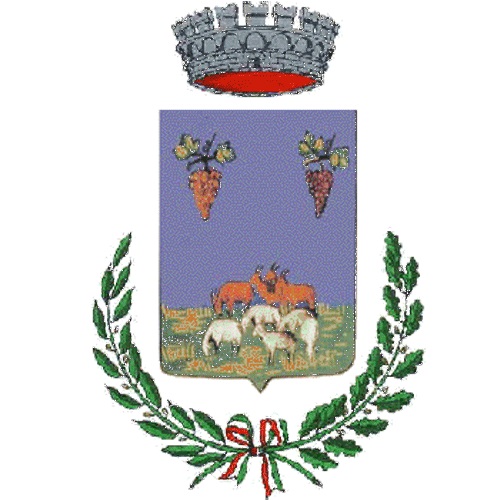 